Проект межевания территорииИсходные данныеПроект межевания территории подготовлен на основании задания 
на разработку проекта внесения изменений в проект планировки района "Майская горка" и проекта межевания территории муниципального образования "Город Архангельск" в части изъятия земельных участков 
для муниципальных нужд для размещения линейного объекта "Строительство автомобильной дороги по просп. Московскому, от ул. Прокопия Галушина 
до ул. Ленина в городе Архангельске".Проект межевания территории разработан с учетом требований:Градостроительного кодекса Российской Федерации от 29 декабря 
2004 года № 190-ФЗ;Земельного кодекса Российской Федерации от 25 октября 2001 года 
№ 136-ФЗ;Свода правил СП 42.13330.2016 "Градостроительство. Планировка 
и застройка городских и сельских поселений" Актуализированная редакция СНиП 2.07.01-89*, утвержденного приказом Министерства строительства 
и жилищно-коммунального хозяйства Российской Федерации от 30 декабря 2016 года № 1034/пр;приказа Федеральной службы государственной регистрации, кадастра 
и картографии от 10 ноября 2020 года № П/0412 "Об утверждении классификатора видов разрешенного использования земельных участков";генерального плана муниципального образования "Город Архангельск", утвержденного постановлением министерства строительства и архитектуры Архангельской области от 2 апреля 2020 года № 37-п (с изменениями);Правил землепользования и застройки городского округа "Город Архангельск", утвержденных постановлением министерства строительства 
и архитектуры Архангельской области от 29 сентября 2020 года № 68-п 
(с изменениями);проекта планировки территории района "Майская горка" муниципального образования "Город Архангельск", утвержденного распоряжением мэра города Архангельска от 20 февраля 2015 года № 425р (с изменениями);распоряжения Главы городского округа "Город Архангельск" 
от 29 декабря 2021 года № 5531р "О подготовке проекта внесения изменений 
в проект планировки района "Майская горка" и проекта межевания территории муниципального образования "Город Архангельск" в части изъятия земельных участков для муниципальных нужд для размещения линейного объекта "Строительство автомобильной дороги по просп. Московскому, 
от ул. Прокопия Галушина до ул. Ленина в городе Архангельске";задания на разработку проекта внесения изменений в проект планировки района "Майская горка" и проекта межевания территории муниципального образования "Город Архангельск" в части изъятия земельных участков 
для муниципальных нужд для размещения линейного объекта "Строительство автомобильной дороги по просп. Московскому, от ул. Прокопия Галушина 
до ул. Ленина в городе Архангельске".В качестве исходной документации при выполнении работ по подготовке проекта межевания использовались:топографический план М 1:500, предоставленный департаментом градостроительства городского округа "Город Архангельск";сведения Единого государственного реестра недвижимости в виде кадастрового плана территории 29:22:060401 от 9 декабря 2021 года № КУВИ-002/2021-164869311, выданного Филиалом федерального государственного бюджетного учреждения "Федеральная кадастровая палата Федеральной службы государственной регистрации, кадастра и картографии" 
по Архангельской области и Ненецкому автономному округу;сведения Единого государственного реестра недвижимости в виде кадастрового плана территории 29:22:060410 от 15 ноября 2021 года № КУВИ-002/2021-150612958, выданного Филиалом федерального государственного бюджетного учреждения "Федеральная кадастровая палата Федеральной службы государственной регистрации, кадастра и картографии" 
по Архангельской области и Ненецкому автономному округу;сведения Единого государственного реестра недвижимости в виде выписки из Единого государственного реестра недвижимости об объекте недвижимости в отношении земельного участка с кадастровым номером 29:22:060410:17 от 28 января 2022 года № 99/2022/44610566, полученной 
при помощи электронного сервиса ФГИС ЕГРН на сайте Росреестра;сведения Единого государственного реестра недвижимости в виде выписки из Единого государственного реестра недвижимости об объекте недвижимости в отношении земельного участка с кадастровым номером 29:22:060410:50 от 28 января 2022 года № 99/2022/446157201, полученной 
при помощи электронного сервиса ФГИС ЕГРН на сайте Росреестра;сведения Единого государственного реестра недвижимости в виде выписки из Единого государственного реестра недвижимости об объекте недвижимости в отношении земельного участка с кадастровым номером 29:22:060410:3448 28 января 2022 года № 99/2022/446116813, полученной 
при помощи электронного сервиса ФГИС ЕГРН на сайте Росреестра;сведения Единого государственного реестра недвижимости в виде выписки из Единого государственного реестра недвижимости об объекте недвижимости в отношении земельного участка с кадастровым номером 29:22:060410:2652 от 28 января 2022 года № 99/2022/446119043, полученной при помощи электронного сервиса ФГИС ЕГРН на сайте Росреестра;сведения Единого государственного реестра недвижимости в виде выписки из Единого государственного реестра недвижимости об объекте недвижимости в отношении земельного участка с кадастровым номером 29:22:060410:18 от 28 января 2022 года № 99/2022/44613757, полученной 
при помощи электронного сервиса ФГИС ЕГРН на сайте Росреестра;сведения Единого государственного реестра недвижимости в виде выписки из Единого государственного реестра недвижимости об объекте недвижимости в отношении земельного участка с кадастровым номером 29:22:000000:12557 от 28 января 2022 года № 99/2022/446146808, полученной при помощи электронного сервиса ФГИС ЕГРН на сайте Росреестра;сведения Единого государственного реестра недвижимости в виде выписки из Единого государственного реестра недвижимости об объекте недвижимости в отношении земельного участка с кадастровым номером 29:22:060410:470 от 15 февраля 2022 года № 99/2022/449846313, полученной при помощи электронного сервиса ФГИС ЕГРН на сайте Росреестра.Основная часть проекта межеванияТекстовая часть проекта межевания территорииПри проведении подготовительных работ по изучению нормативно-правовой базы, сведений ЕГРН и исходной документации выявлено, 
что образуемые земельные участки расположены в пределах кадастровых кварталов 29:22:060401 и 29:22:060410, в границах территориальной зоны "Зона транспортной инфраструктуры Т" (статья 38 Правил землепользования 
и застройки городского округа "Город Архангельск", утвержденных постановлением министерства строительства и архитектуры Архангельской области от 29 сентября 2020 года № 68-п (с изменениями).Проектом межевания территории предусмотрено образование земельных участков 2 (двумя) этапами путем выполнения кадастровых работ.1 этап.образование земельного участка 29:22:060410:17:ЗУ1 путем раздела земельного участка с кадастровым номером 29:22:060410:17 с сохранением 
в измененных границах, расположенного по просп. Московскому, 
от ул. Прокопия Галушина до ул. Ленина в городе Архангельске, площадью 
233 кв. м, категория земель – земли населенных пунктов, разрешенное использование – код 12.0.1 Улично-дорожная сеть, размещение объектов улично-дорожной сети: автомобильных дорог, трамвайных путей 
и пешеходных тротуаров в границах населенных пунктов, пешеходных переходов, бульваров, площадей, проездов, велодорожек и объектов велотранспортной и инженерной инфраструктуры; размещение придорожных стоянок (парковок) транспортных средств в границах городских улиц и дорог, за исключением предусмотренных видами разрешенного использования 
с кодами 2.7.1, 4.9, 7.2.3, а также некапитальных сооружений, предназначенных для охраны транспортных средств;образование многоконтурного земельного участка 29:22:000000:ЗУ1, граница которого состоит из 2 (двух) контуров 29:22:000000:ЗУ1(1) площадью 496 кв. м и 29:22:000000:ЗУ1(2) площадью 9 978 кв. м, из земель, находящихся 
в государственной собственности, расположенного по просп. Московскому, 
от ул. Прокопия Галушина до ул Ленина в городе Архангельске, площадью 
10 474 кв. м, категория земель – земли населенных пунктов, разрешенное использование – код 12.0.1 Улично-дорожная сеть, размещение объектов улично-дорожной сети: автомобильных дорог, трамвайных путей 
и пешеходных тротуаров в границах населенных пунктов, пешеходных переходов, бульваров, площадей, проездов, велодорожек и объектов велотранспортной и инженерной инфраструктуры; размещение придорожных стоянок (парковок) транспортных средств в границах городских улиц и дорог, за исключением предусмотренных видами разрешенного использования 
с кодами 2.7.1, 4.9, 7.2.3, а также некапитальных сооружений, предназначенных для охраны транспортных средств;образование земельного участка 29:22:060401:ЗУ2, расположенного 
по адресу: г. Архангельск, ул. Емельяна Пугачева, дом 16, из земель, находящихся в государственной собственности, площадью 938 кв. м., категория земель – земли населенных пунктов;образование земельного участка 29:22:060401:ЗУ3, расположенного 
по адресу: г. Архангельск, ул. Энтузиастов, дом 44, корп. 2, из земель, находящихся в государственной собственности, площадью 325 кв. м., категория земель – земли населенных пунктов, разрешенное использование - благоустройство; улично-дорожная сеть.2 этап.образование земельного участка 29:22:000000:ЗУ4 путем перераспределения земельных участков с кадастровыми номерами 29:22:000000:ЗУ1, 29:22:060401:ЗУ2, 29:22:060401:ЗУ3, 29:22:060410:50, 29:22:060410:3448, 29:22:060410:2652, 29:22:060410:18, 29:22:060410:470 и  29:22:000000:12557, расположенного по просп. Московскому, от ул. Прокопия Галушина до ул. Ленина в городе Архангельске, площадью 17 461 кв. м, категория земель – земли населенных пунктов, разрешенное использование – код 12.0.1 Улично-дорожная сеть, размещение объектов улично-дорожной сети: автомобильных дорог, трамвайных путей и пешеходных тротуаров в границах населенных пунктов, пешеходных переходов, бульваров, площадей, проездов, велодорожек и объектов велотранспортной и инженерной инфраструктуры; размещение придорожных стоянок (парковок) транспортных средств 
в границах городских улиц и дорог, за исключением предусмотренных видами разрешенного использования с кодами 2.7.1, 4.9, 7.2.3, а также некапитальных сооружений, предназначенных для охраны транспортных средств.Координаты образуемых земельных участков представлены в таблице 1.Таблица 1 – Координаты образуемых земельных участковВ границах территории, в отношении которой подготовлен проект межевания территории, выявлено наличие публичного сервитута с реестровым номером 29:22-6.845, наименование: Публичный сервитут объекта "ВЛ-04 
ТП-172". Публичный сервитут: размещение объекта электросетевого хозяйства ("BЛ-04 TП-172" инв. № 12.1.1.00006243). Срок публичного сервитута – 49 лет. ПАО "МРСК Северо-Запада", ИНН 7802312751, ОГРН 1047855175785, адрес: 163045, г. Архангельск, Кузнечихинский промузел, 4 проезд, строение 5, 
эл. почта: aesinfo@arhen.ru.В связи с отсутствием в границах проектирования земельных (лесных) участков, сведения о целевом назначении лесов, виде разрешенного использования лесного участка, количественные и качественные характеристики лесного участка, сведения о нахождении лесного участка 
в границах особо защитных участков лесов, в данном проекте межевания территории не содержатся.Расположение и конфигурация образуемого земельного участка отображены на чертежах межевания территории М 1:2000 в приложениях 
№ 1 и 2 к проекту межевания территории муниципального образования "Город Архангельск" в части изъятия земельных участков для муниципальных нужд 
для размещения линейного объекта "Строительство автомобильной дороги 
по просп. Московскому, от ул. Прокопия Галушина до ул. Ленина в городе Архангельске".".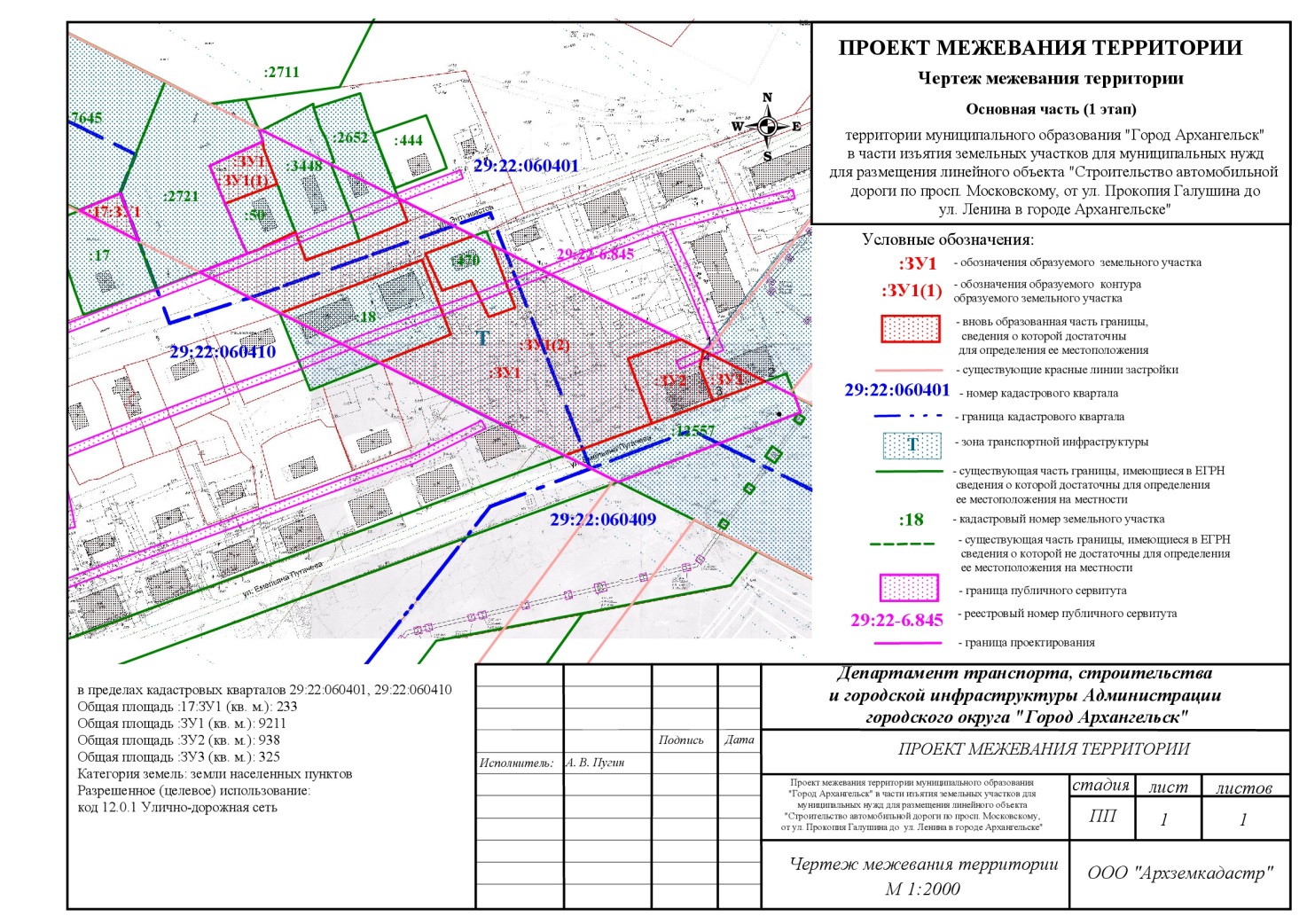 __________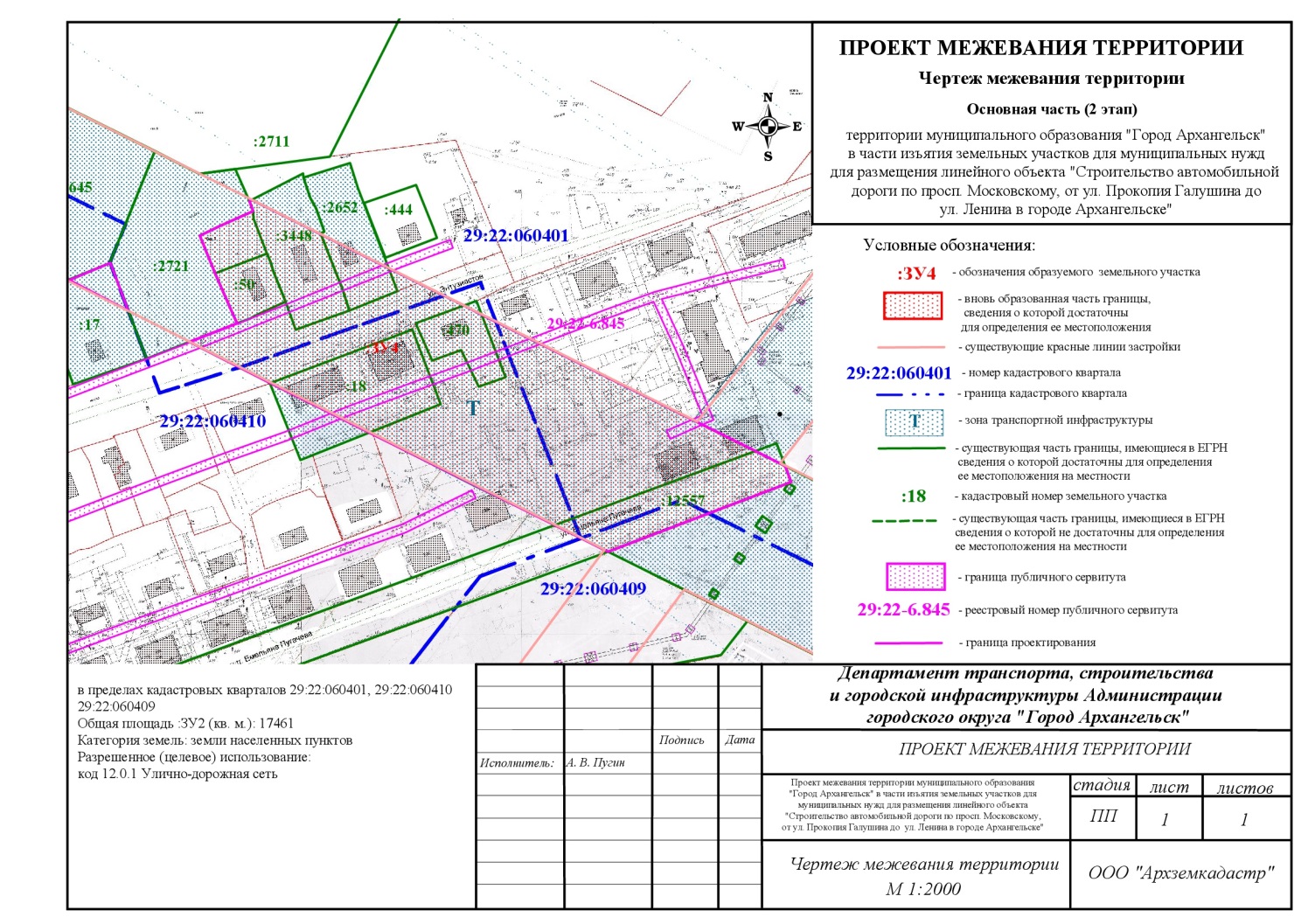 ".__________ПРИЛОЖЕНИЕ № 1к распоряжению Главыгородского округа"Город Архангельск"от 17 мая 2022 г. № 2762р"УТВЕРЖДЕНраспоряжением Главыгородского округа"Город Архангельск"от 1 апреля 2022 г. № 1746рОбозначение характерных точек границКоординаты представлены в системе координат МСК 29Координаты представлены в системе координат МСК 29Обозначение характерных точек границXY1 этап1 этап1 этапУсловный номер земельного участка 29:22:060410:17:ЗУ1Условный номер земельного участка 29:22:060410:17:ЗУ1Условный номер земельного участка 29:22:060410:17:ЗУ11650442.652524759.302650421.402524768.193650434.152524740.931650442.652524759.30Условный номер земельного участка 29:22:000000:ЗУ1Условный номер земельного участка 29:22:000000:ЗУ1Условный номер земельного участка 29:22:000000:ЗУ129:22:000000:ЗУ1(1)29:22:000000:ЗУ1(1)29:22:000000:ЗУ1(1)1650456.602524799.352650461.622524808.783650468.722524823.164650465.372524823.495650449.742524830.236650439.832524806.961650456.602524799.3529:22:000000:ЗУ1(2)29:22:000000:ЗУ1(2)29:22:000000:ЗУ1(2)1650445.212524885.652650429.442524920.363650420.512524898.834650403.972524907.085650409.132524920.026650392.892524928.677650397.612524940.568650425.652524928.739650368.212525055.4110650331.092524965.6211650370.012524879.6412650384.252524911.6213650417.592524897.4414650390.832524833.8215650408.152524796.5516650417.412524817.8817650419.952524823.8618650420.532524824.7819650422.012524827.5020650428.132524839.4221650415.552524844.5622650425.152524868.5423650434.862524890.041650445.212524885.65Условный номер земельного участка 29:22:060401:ЗУ2Условный номер земельного участка 29:22:060401:ЗУ2Условный номер земельного участка 29:22:060401:ЗУ21650376.312524992.682650385.932525016.323650381.172525026.814650373.672525025.485650358.522525031.976650347.192525004.561650376.312524992.68Условный номер земельного участка 29:22:060401:ЗУ3Условный номер земельного участка 29:22:060401:ЗУ3Условный номер земельного участка 29:22:060401:ЗУ31650381,172525026,812650368,212525055,43650358,522525031,974650373,672525025,481650381,172525026,812 этап2 этап2 этапУсловный номер земельного участка 29:22:000000:ЗУ4Условный номер земельного участка 29:22:000000:ЗУ4Условный номер земельного участка 29:22:000000:ЗУ41650473.882524822.432650445.212524885.653650429.442524920.364650425.652524928.735650362.002525069.106650354.882525072.057650319.982524990.168650370.012524879.649650390.832524833.8210650408.152524796.5511650417.412524817.8812650421.432524815.7813650439.832524806.9614650456.602524799.3515650461.622524808.7816650468.722524823.1617650473.282524821.361650473.882524822.43ПРИЛОЖЕНИЕ № 2к распоряжению Главы городского округа "Город Архангельск" 
от ___________2022 г. № __________"ПРИЛОЖЕНИЕ № 1к проекту межевания территории муниципального образования "Город Архангельск" в части изъятия земельных участков 
для муниципальных нужд 
для размещения линейного объекта "Строительство автомобильной дороги 
по просп. Московскому, 
от ул. Прокопия Галушина 
до ул. Ленина в городе Архангельске"ПРИЛОЖЕНИЕ № 2к проекту межевания территории муниципального образования "Город Архангельск" в части изъятия земельных участков 
для муниципальных нужд 
для размещения линейного объекта "Строительство автомобильной дороги 
по просп. Московскому, 
от ул. Прокопия Галушина 
до ул. Ленина в городе Архангельске"